 New Life Christian Academy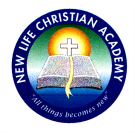 SCIENCE -  Grade 7th -  Teacher Capellán Weekly Lesson Plan (Plan de Lección- Semana  May 4th – 8th, 2020)Contents (Contenidos)  -  Chapter 20  -  Glaciers Read:*  Pg. 517 - 522 /  Section 20A  /  What is a Glacier?.Objectives  -  Students should be able to:Describe the formation and general structure of a glacier.Compare and contrast  snow, firn, and glacial ice.Classify specific types of glaciers by location and structure.Explain the formulation of icebergs from glaciers and the hazards they present.  Contrast them with nonglacial floating ice.*  Pg. 523 - 528 /  Section 20B  /  Glacial Movement and Erosion. Objectives  -  Students should be able to:Identify the interior zones of a glacier based on mode of flow.Explain why glaciers  appear to advance and retreat.Identify the features caused by glacial erosion from figures or descriptions.Identify landforms  that are the result of glacial deposition from figures or descriptions.Explain the processes that form specific glacial deposits. *  Pg. 529 - 532 /  Section 20C  /  The Ice Age. Objectives  -  Students should be able to:Compare and contrast the standard evolutionary model of multiple ice ages over tens of thousands of years and a creationary model that suggests only a single ice age that occurred as a direct consequence of the flood.Within the context of the creationary model, describe in chronological order how the ice age developed and ended and how the world is still experiencing its effects today.Answer the Questions:Section Review 20A – What is a Glacier?.  Pg. 523Section Review 20B  -  Glacial Movement and Erosion.  Pg. 528YouTube Suggested Videos:  https://www.youtube.com/watch?v=WJgpDyP9ewQ  /  What is a Glacier?https://www.youtube.com/watch?v=HEStq4VYJ2Y  /  What are Glaciers?https://www.youtube.com/watch?v=W1InAfn7am0  /  How Glaciers change the World?https://www.youtube.com/watch?v=AG3luuhc-5Y  /  Glacial Erosion.